ПРОВЕРКА  В  ОТНОШЕНИИ ООО  «ЛУК»В Госжилинспекцию поступило обращение от жителей, проживающих по адресу: г. Липецк, ул. У. Громовой, д. 7, по вопросу ненадлежащего состояния лифтовой кабины 4-го подъезда дома. При проведении внеплановой выездной проверки 03.03.2015 выявлены загрязнения стеновых и потолочных панелей лифтовой кабины 4-го подъезда дома.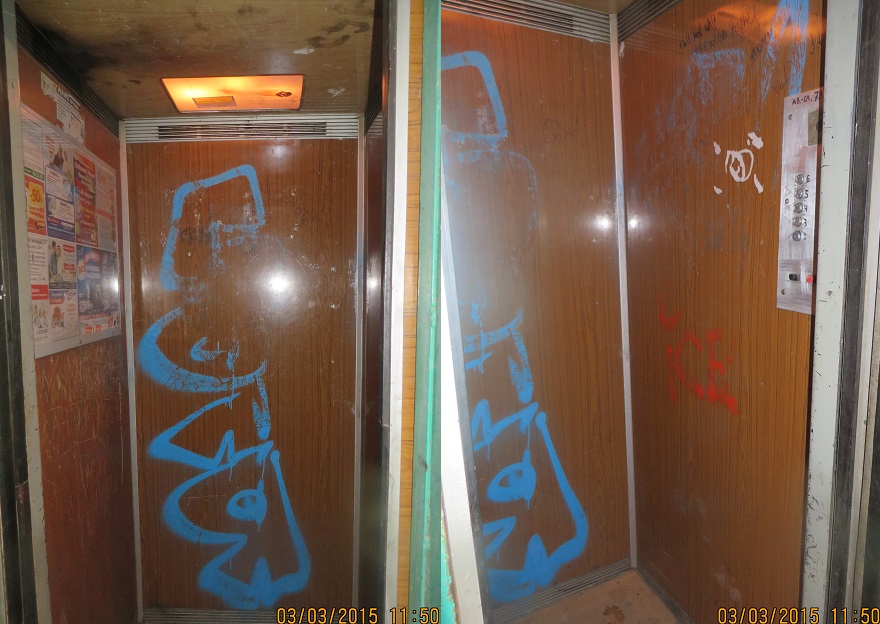 По результатам проведения проверки ООО «ЛУК» выдано предписание об устранении выявленных нарушений.При проведении внеплановой выездной проверки 05.05.2015 установлено, что указанное предписание выполнено.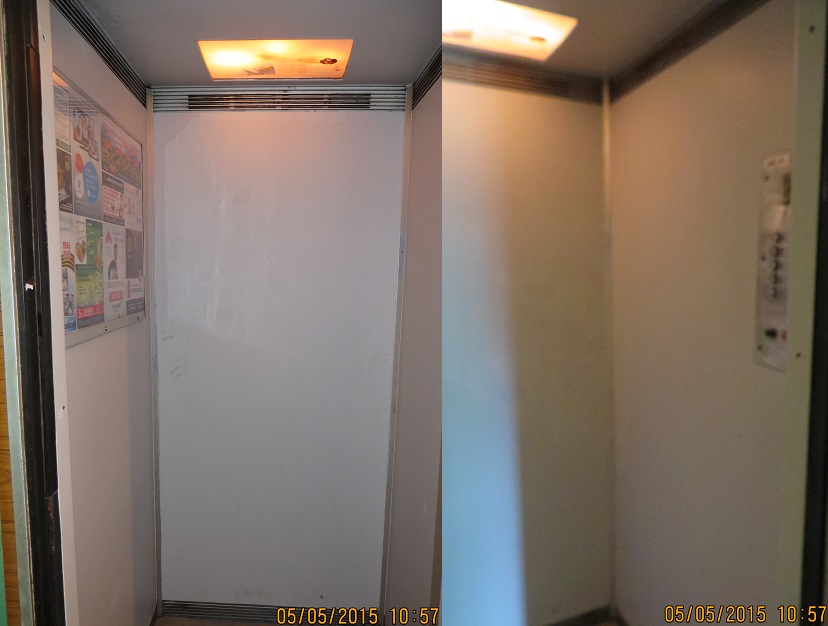 